15 Days. Majestic Vietnam & UniqueDay 1: Hanoi – Arrival.Arrival in Hanoi. We welcome you at the airport and transfer you to hotel. It's your leisure time after check-in at the hotel. Overnight at hotel in Hanoi.Day 2 Hanoi – City tour (B,L)Morning, you will start the tour by visiting Ho Chi Minh Mausoleum and Ho Chi Minh Museum. Enjoy the architectural and historical aspects of Uncle Ho’s final resting-palace. Just next door is Ho Chi Minh’s house on stilts where he used to live in the past. Lying to one side of the Mausoleum is the One Pillar Pagoda, built by King Ly Thai To in 1049 the structure has become an important symbol for the people of Hanoi. Continue to visit the Temple of Literature (Quoc Tu Giam) – Vietnam’s first University constructed in 1070. Its gardens and well-preserved architecture offer a relaxing glimpse into Vietnam’s past. Have lunch at a local restaurant. Proceed to visit the Ethnology Museum. After that we will take you to Hoan Kiem Lake, see the peaceful water, and visit Ngoc Son Temple. Take an hour cyclo tour around the bustling old quarter to see the ordinary life in Hanoi. At 18.00, Back to your hotel. It’s your free time now to have dinner and a short while to explore the streets of Hanoi. Stay overnight at hotel in Hanoi.Day 3: Hanoi – Sapa (B,L,D)07:00 - 7:30: Pick up from the hotel, get on limousine and depart for Sapa 13.00: Arrive Sapa Town with colorful traditional costumes of H'mong, Dzao, Tay ethnic People. The tour guide will be waiting for you at the stop and lead you to your hotel.Welcome drink and itinerary briefingEnjoy the lunch with local Vietnamese dishes, check-in procedures14.30: A short trek to the gate of Cat Cat village which is home of Black H'mong ethnic people and is located near the bottom of a deep valley at the foot of Fansipan Peak. Our local guide will show you the daily life activities of the locals, trek down to the valley bottom to the waterfall where the French built a Hydraulic Power Station; stop for photo with bridge and waterfall then you will walk uphill for bus to pick up to get back to Sapa in the afternoon. Trekking distance is about 3.5 kms and it lasts for 2 hours 17.00: Come back to Sapa Town. Overnight at hotel in Sapa.Day 4: Sapa – Admire the beauty of Sapa (B,L)7.00 - 7.45: Have breakfast at hotel and prepare light pack for trekking9.30: Trek from Sapa to Y Linh Ho then trek through the rice terraces and along Muong Hoa Stream to the Black Hmong village of Lao Chai to see the spectacular landscape of Hoang Lien Son Mountain.12.30: Picnic lunch at Lao Chai Village13.30:Heading to Ta Van village - home of Dzay ethnic people.14.30: Bus picks you up at Ta Van Bridge to Sapa. Trekking distance is about 12 kms and it lasts for 4.5 hours15.00 - 15.30: Have a shower at shower room of our hotel.15:30: The tour guide lead you to the bus stop.16:00: Get on limousine to go back to Hanoi.Overnight in Hanoi.Day 5: Hanoi – Halong bay (B,L,D)Around 8.00am, Our guide Pick you up at your hotel and go to Halong bay on a shuttle bus. Take a rest at Humanity center and enjoy local specialties after 2h. Arrival in Halong at 11.45. The captain and crew welcome you aboard. Savor the delicious lunch as boat pass through thousands of Islands and Islets with different shapes. After the lunch, explore the biggest and the most amazing cave in Halong Bay - Surprise Cave. Then Kayaking for an hour around the fishing village and discover the life of community there. Then back to boat for Sunset Party, get to calm, clean water place for swimming. Enjoy delicious and romantic dinner with some barbecue courses. In the evening, free time for entertainment with the funny plays such as squid fishing, karaoke program, stars watching on sundeck… Spend romantic night aboard. Stay overnight on boat in Halong bay.Day 6: Halong bay – Hanoi (B,L)In the morning, breakfast, fruits, coffee and tea are served on board. Cruise further and stop-over at a pearl farm to sea real peace cultivated by local fisherman. After that, we continue cruising further, go throught many islands and islets to discover the hidden charm of the bay. Join a cooking class opened right on the cruise for all the people are interested in cooking, especially cooking Vietnamese food. Cruise back to the prier while having lunch. Say goodbye to the crew and disembark. Get on bus to go back to Hanoi. Arrival in Hanoi around 04.30pm. Stay overnight in Hanoi.Day 7: Hanoi – Hoi An (B)After breakfast at hotel in Hanoi, spend your leisure for relaxation. Walking around the street in the Old Quarter of Hanoi for shopping and food finding.Afternoon, transfer to airport for flight to Da Nang. Take a 30 minute transfer from airport to Hoi An - An peaceful ambiance opposite to Hanoi. It's your leisure time to explore Hoi An on your own.Overnight in Hoi An. (B)Day 8: Hoi An – Visit My Son Sanctuary & the city (B,L)At 8.00, Our guide picks you up at hotel and leave Hoi An for visiting My Son Holly Land – the ruins of Cham people and was an imperial city during Cham dynasty. Here you can have more chance to explore and understand of technique of Old Cham people in making red bricks to build Tower which still now a secret to everyone, you can see a large complex of religious relics that comprises more than 65 architectural works. It also surprises for those who are curious with architectural art. In 1999, UNESCO labeled the Cham architecture in My Son as a World Cultural Heritage Site. Moreover, you have chance to enjoy traditional music performed by Cham girls in their colorful uniforms. Afternoon, we will discover the city of Hoi An by foot. The historic town which used to be a prosperous seaport city from the 16th to 18th centuries is now a beautiful city that can’t be missed while touring the South East Asian region. While walking through the city, we will visit:Hoi An’s Colorful Local MarketTan Ky Old HouseFu Jian Assembly HallThe 400-year-old Japanese Covered BridgeAlso, you will have chance to see local residents raise silkworms and produce silk for Hoi An’s burgeoning textile industry. Stay overnight at hotel in Hoi An.Day 9: Hoi An – Nha Trang (B)Morning, breakfast at hotel in Hoi An. Spend your own time to explore the ancient town of Hoi An on your own. Afternoon, check-out at hotel, transfer to Danang airport for flight to Nha Trang. Stay overnight at hotel in Nha TrangDay 10: Nha Trang – Leisure (B)Morning, breakfast at hotel. Your leisure for relaxation at beach in Nha Trang. Stay overnight in Nha Trang.Day 11: Nha Trang – Ho Chi  Minh (B)Breakfast at hotel. Your leisure until we transfer you to airport for flight to Ho Chi Minh. Stay overnight in Ho Chi Minh.Day 12: Ho Chi Minh – City tour and explore Cu Chi tunnel (B,L)Morning, Ho Chi Minh City tour. We start the trip by these famous places: Notre Dame Cathedral, the historic Central Post Office, followed by exploring the Reunification Palace, and the remarkable site of the War Remnants Museum. (Drop you off at Ben Thanh Market for shopping if we have enough time).Afternoon, leave Ho Chi Minh for Cu Chi. Arrival at Cu Chi tunnel, before entering the tunnels visitors can watch a short introductory video showing how the tunnels were constructed. You will spend the next hour exploring the tunnels. Afterwards, enjoy tea, cassava (guerrilla’s food during the war).Located 60km from Ho Chi Minh city, Cu Chi is now a popular spot for both Vietnamese & foreign tourists - the network of over 200km of tunnels became legendary when they played a vital role in the War. In their heyday, the tunnels were functioning underground cities including numerous trap doors, specially constructed living areas, storage facilities, weapons factories, field hospitals, command centers & kitchens.Today, ducks and water buffalos happily co-exist in the rivers along the side of the road. However, the peaceful rural rice paddy scenery belies the area’s violent history. Visitors will find it hard to imagine the destruction, damage & defoliation over this whole area, caused by bombing and mines. There is plenty of evidence of the fierce battle that took place here during the 1960s when Cu Chi was a "Free Target Zone".Go back to the city.Stay overnight in Ho Chi Minh.Day 13: Ho Chi Minh – Mekong delta (B,L)Around 8.00am, leave Ho Chi Minh city and head to Can Tho, enjoy the scenic journey along the National Highway bordered by green rice fields. On arrival at My Tho, visit Vinh Trang pagoda, take a leisurely boat ride along the river, view stilt houses, fruit plantations and fishing villages along the river bank.Proceed to Tortoise islet, have lunch in the orchard garden. Then a boat ride to An Khanh, a less touristy attraction in Ben Tre, enjoy cruising on a hand-rowed sampan under the shade of the water coconut trees along natural canals. Then enjoy seasonal fruit & honey tea to the sound of “Southern Vietnamese folk music”, performed by the locals.Visit a family business which epitomizes the idyllic rural lifestyle, taste delicious coconut candy & observe the pastoral life as you roam through fruit plantations and villages. Transfer to Can Tho city.Stay overnight at hotel in Can Tho.Day 14: Mekong delta – Visit floating villages – Ho Chi Minh (B,L)Take a leisurely boat trip to explore the picturesque tributaries of the Lower Mekong river (Bassac River), then proceed to visit Cai Rang floating market which are the liveliest in the whole religion.Have you ever tasted Vietnamese vermicelli soup? Well, now go and see how it is made. Then wander around the village and meet the friendly local people and experience how to cross a "Monkey bridge" which is built by only one stem of bamboo. We continue the tour and stop at a orchard garden.Stop for lunch. Then go back to Ho Chi Minh city.Overnight in Ho Chi Minh. (B,L)Day 15: Ho Chi Minh – Departure (B)Morning, breakfast at hotel in Ho Chi Minh. Your leisure until we transfer you to airport for your departure flight.End of the tour!PRICE per person in USD:Our package tour is flexible, if you want to change or upgrade any service in the package tour like accommodation, transportation, private tour…  we can all customize for you.INCLUDES:Airport pickup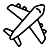  Hotel & accommodation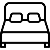  Meals (B,L,D = Breakfast, Lunch, Dinner).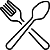  Transfer vehicle.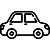  English speaking guide.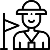  Entrance and sightseeing tickets.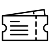 EXCLUDES: Drinks.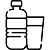  Tips.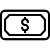  Personal expenses.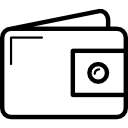 OPTIONGROUP TOURBasic: 3 star999$